Storyboard deel 1 van 2 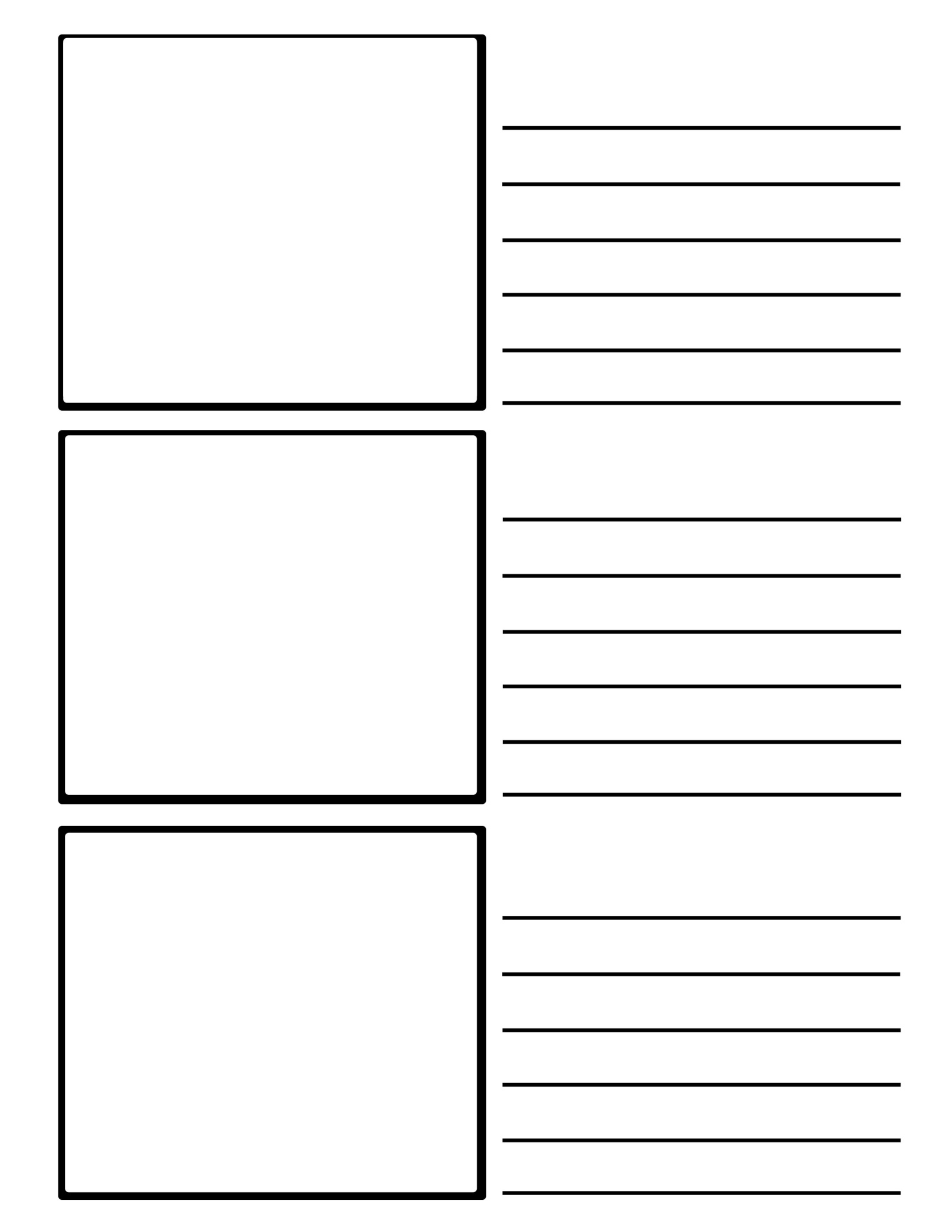 Storyboard deel 2 van 2